Ranking laptopów do 2500 zł, jak został przygotowany?Korzystanie z porównywarek cenowych zdecydowanie ma swoje zalety. Jedną z nich jest pewność uzyskania zawsze najniższej możliwej ceny. Niska cena to jednak nie wszystko. Należy zadbać o jakość kupowanych produktów, w czym też pomoże ranking laptopów do 2500 zł.Wśród klientów różnych sklepów i sieci regularnie zbiera się informacje dotyczące ich preferencji zakupowych. Nie inaczej ma się sprawa, kiedy chodzi o IT. Serwis Ceneo korzystając z tych informacji sporządził ranking laptopów do 2500 zł. Zawiera on modele skierowane do kilku różnych grup docelowych, dlatego każdy znajdzie wśród nich coś dla siebie.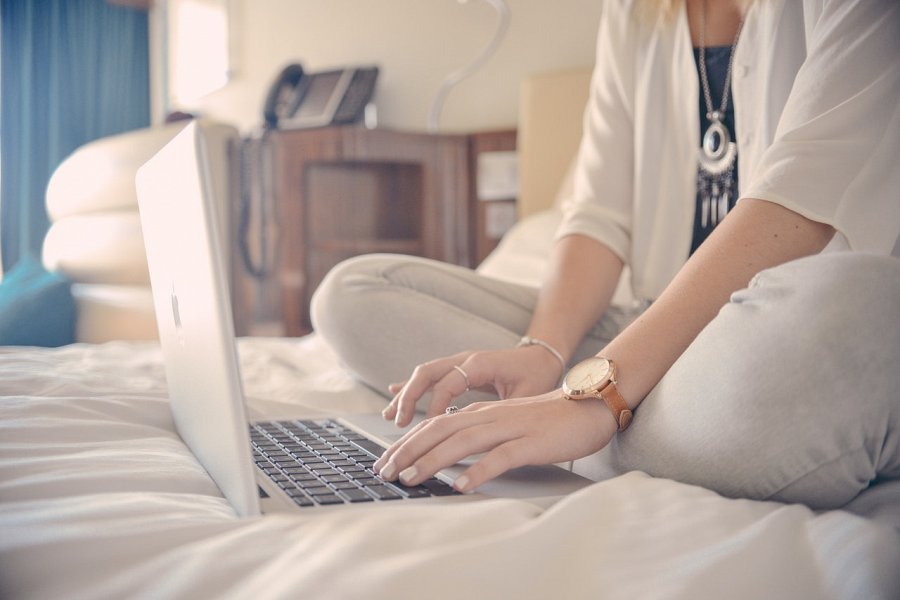 Co zawiera w sobie ranking laptopów do 2500 zł?Takie zestawienie gromadzi kilkanaście różnych modeli różnych producentów. Wyróżniają się one różną mocą obliczeniową, wynikającą z zastosowania różnych procesorów oraz innych układów. Ich efektywność wynika między innymi z zastosowanej technologii. Ponadto niebagatelny wpływ ma również zastosowanie magazynu danych w formie SSD - w bardziej zaawansowanych formach w formacie M2.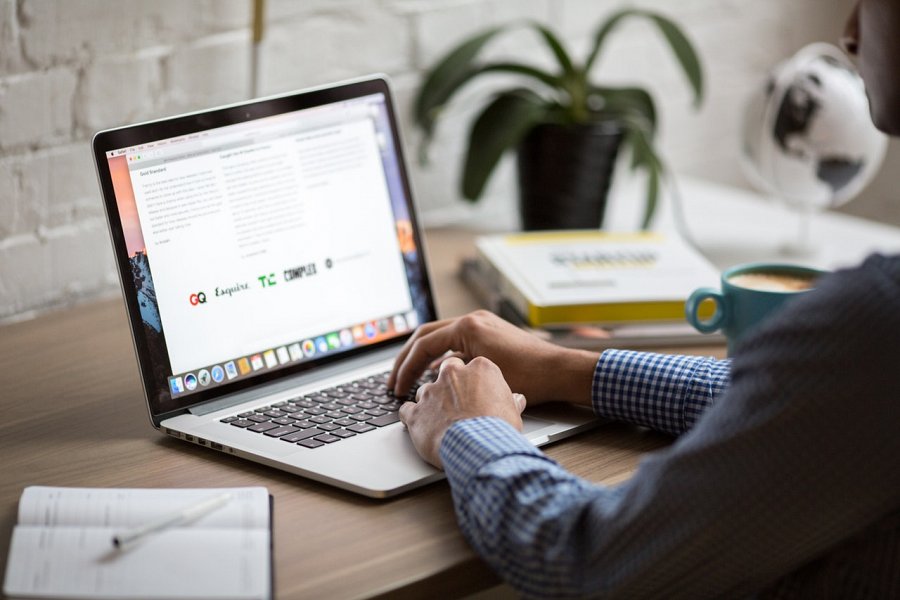 Jak sporządzono ranking laptopów do 2500 zł?Głównym czynnikiem, który brano pod uwagę było zainteresowanie wśród klientów. Jak się okazało, wybrali oni urządzenia o różnej konstrukcji i zastosowaniu. Pierwsze miejsca okupowane są przez pełnoprawne komputery przenośne o tradycyjnej budowie. Nieco dalsze pozycje rankingu laptopów do 2500 zł zajęły modele konwertowalne z dotykowymi ekranami, z których można korzystać jak z tabletów.